Guía de Retroalimentación Nº7 TecnologíaIº Medio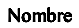 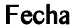 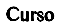 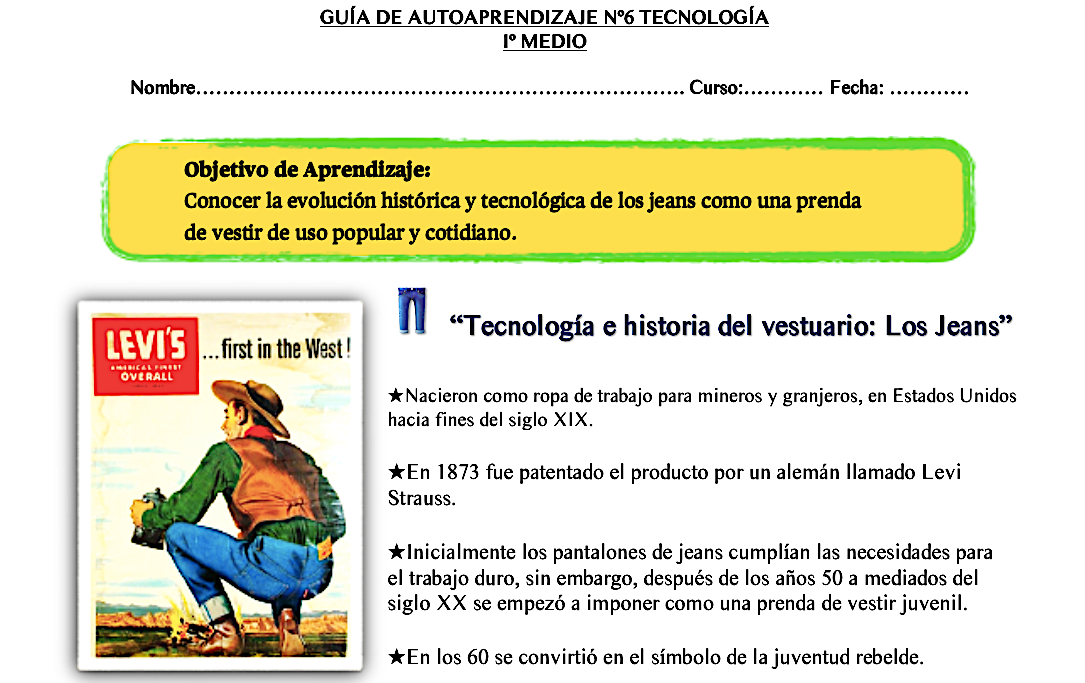 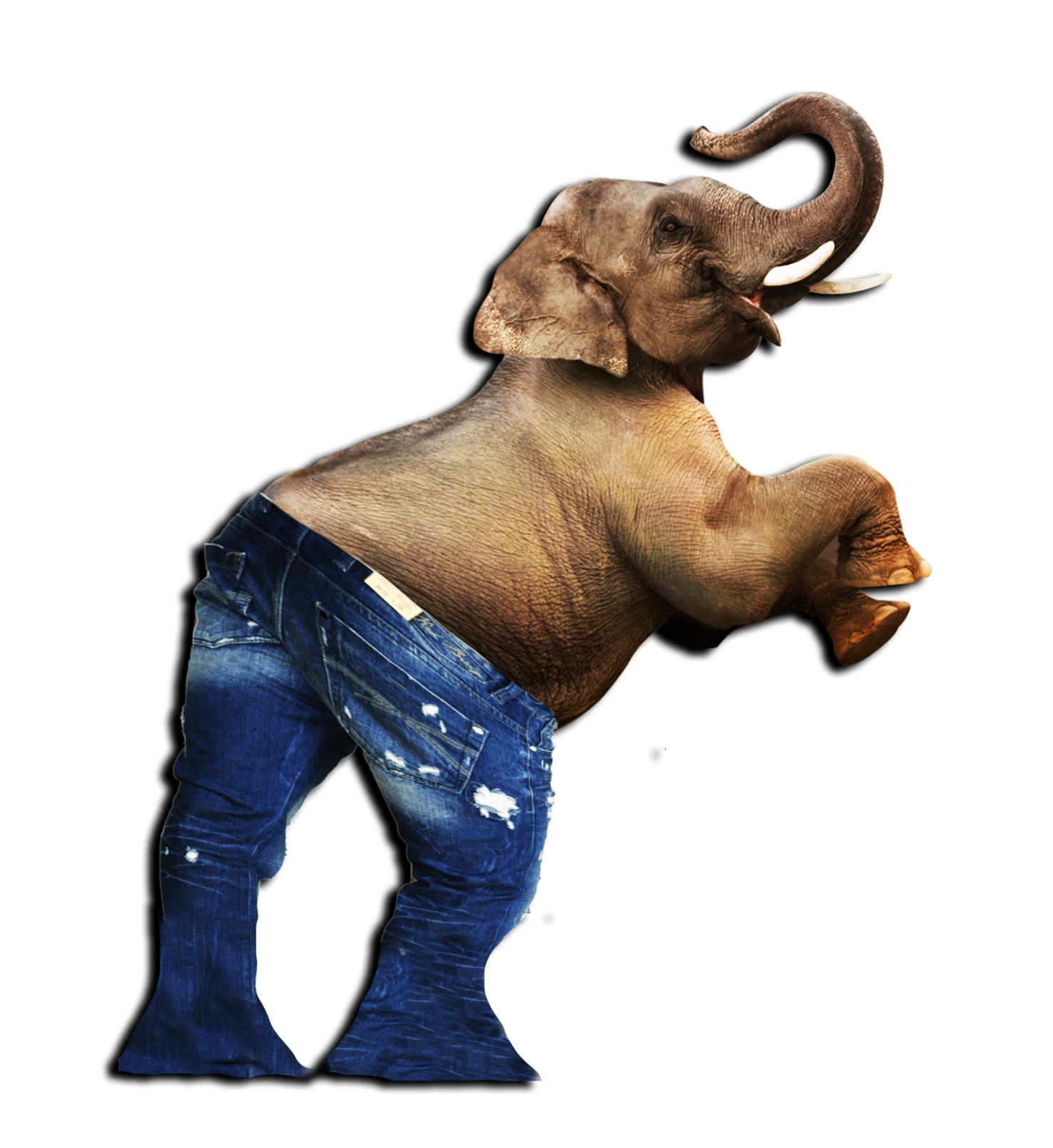 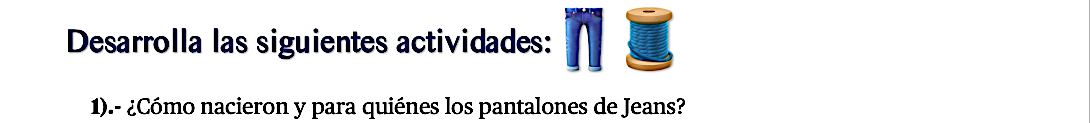 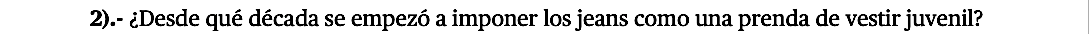 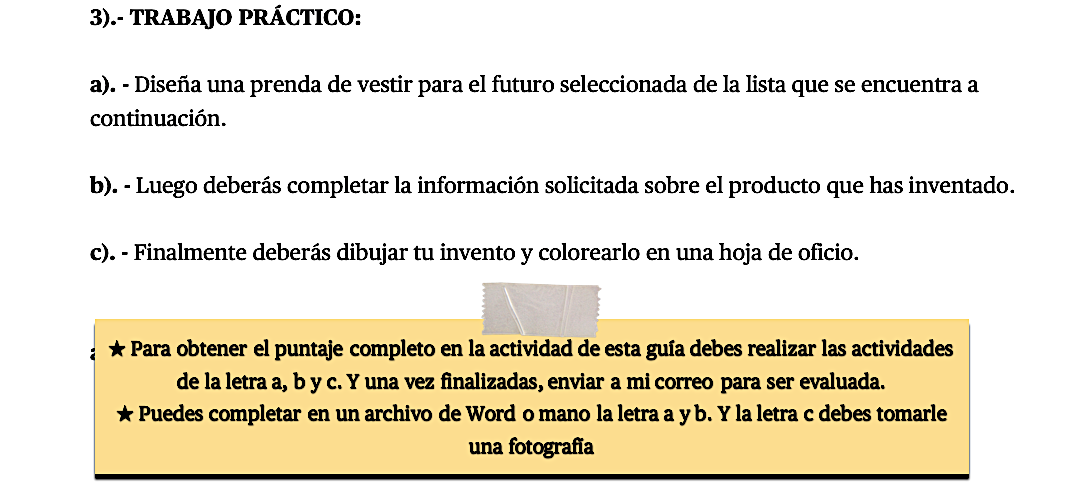 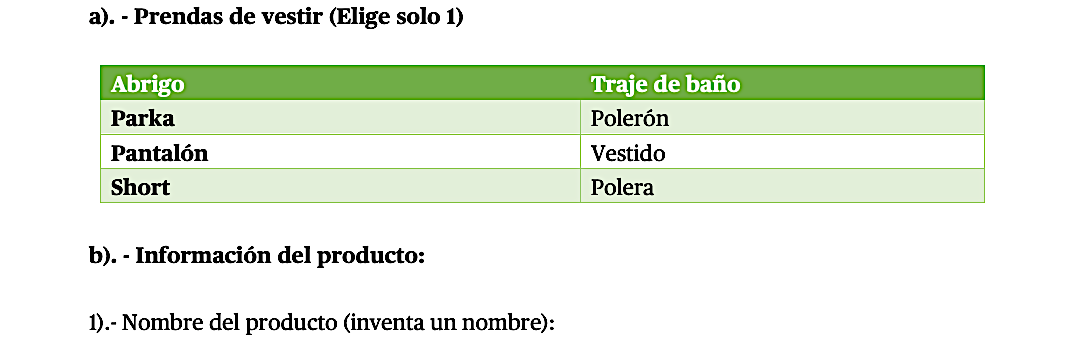 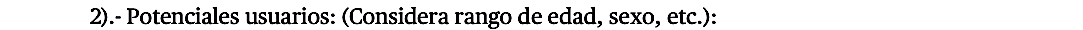 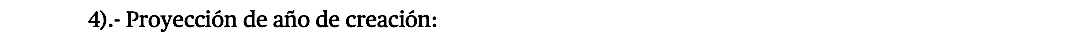 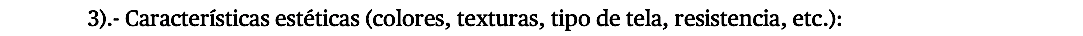 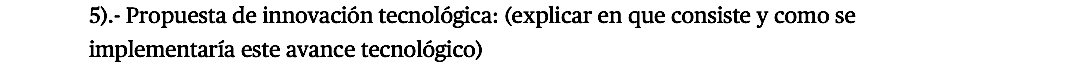 Dibujo a mano y coloreado de mi chaqueta 	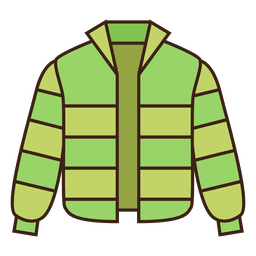 R: Nacieron como ropa de trabajo para mineros y granjeros de Estados Unidos. R: A partir de la década de 1950 R: Chaqueta Sweet R: Niños y jóvenes varones de 8 a 16 años R: Sus colores serán colores fuertes y alegres en dos tonalidades, por ejemplo, verdes, anaranjados y amarillos. La tela utilizada será poliéster y spandex resistente a la humedad y a los rayos ultravioleta, de textura suave y lisa. R: Año 2025 R: La innovación tecnológica de esta chaqueta es que incluye localizador GPS mediante un microchip oculto en un lugar que solo el usuario sabe su ubicación.  Esto permite quefrente perdidas o robos pueda ser localizada la chaqueta.Además, cuenta con un sistema de regulación de la temperatura en el instante Mismo en que el usuario se instala la chaqueta en su cuerpo. 